Publicado en CDMX  el 20/05/2024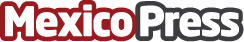  The E-Cigarette Summit reúne en Washington a expertos para analizar la prohibición de los vaporizadoresMédicos, especialistas y activistas piden avanzar en la definición de marcos regulatorios de dispositivos de riesgo reducido para combatir el tabaquismo. Se llevó a cabo la edición 2024 de The E-Cigarette Summit, en Washington DCDatos de contacto:Alejandro Durán BIM PRENSA - México y el Mundo Vapeando 55 3446 7248Nota de prensa publicada en: https://www.mexicopress.com.mx/the-e-cigarette-summit-reune-en-washington-a Categorías: Nacional Sociedad Consumo Otras Industrias http://www.mexicopress.com.mx